СВАТІВСЬКА МІСЬКА РАДА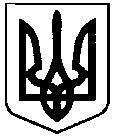 ВИКОНАВЧИЙ КОМІТЕТРІШЕННЯвід «27» березня 2019 р.                           м. Сватове                                                   № 31“Про  оголошення  місячниказ благоустрою та озеленення Сватівської територіальної громади”           У зв’язку з необхідністю поліпшення    санітарного стану території громади , незадовільним станом та  забрудненням міських вулиць, скверів, парків, кладовищ побутовими відходами та сміттям , дбаючи про санітарну та екологічну безпеку громадян, створення комфортних умов проживання, упорядкування місць поховання ,  керуючись Законом України «Про благоустрій населених пунктів», Правилами благоустрою ,чистоти та порядку на території Сватівської міської ради, ст. 30 Закону України “Про місцеве самоврядування в Україні”,Виконавчий комітет Сватівської міської ради                                               ВИРІШИВ:Оголосити місячник з упорядкування території Сватівської територіальної  громади з 1  квітня по 1 травня 2019 року.Затвердити план проведення місячнику з залученням підприємств, установ, організацій всіх форм власності, громадських організацій, приватних підприємців, мешканців міста (додаток  1).Міській  постійно діючої комісії з питань поводження з безхазяйними відходами   встановити місця з безхазяйними  відходами на території міста, які необхідно ліквідувати впродовж місячника.Провести День упорядкування та чистоти міста    20 квітня 2019 року.Провести наради з керівниками підприємств,установ та організацій  щодо обов’язковості проведення заходів з упорядкування підвідомчих та прилеглих територій.Провести широку роз’яснювальну компанію серед мешканці громади про необхідність дотримування природоохоронних заходів .Фінансово-розрахунковому відділу виділити   кошти та придбати інвентар для проведення міського суботника, згідно наданих первинних документів .  Керівникам підприємств, установ, організацій, суб’єктам підприємницької  діяльності:         - вжити дієвих заходів щодо впорядкування та облаштування прилеглих та  закріплених      територій, споруд, які знаходяться у їх власності, згідно «Правил благоустрою, забезпечення чистоти та порядку на території Сватівської міської ради».КП «Сватове-благоустрій» ( Беденко І.В.)  провести роботу з колективами підприємств, установ та організацій, приватними підприємцями  щодо укладання договорів на вивезення сміття  та посилити претензійну роботу з порушниками Правил благоустрою.КП «Сватове-благоустрій» ( Беденко І.В.)  провести роботу з мешканцями багатоквартирних будинків по 100 % заключенню договорів в кожному будинку та про правилами поводження з ТПВ. Запропонувати залучити учнівську молодь до участі в насадженні дерев, облаштуванні   квітників та  дитячих майданчиків.Депутатам міської ради,спеціалістам міської ради, головам квартальних та    вуличних комітетів провести роботу серед мешканців міста  з питання виконання ними Правил благоустрою та природоохоронного законодавства.Начальнику Сватівського відділу поліції (Волков Р.Р.) посилити контроль за виконанням мешканцями міста природоохоронного законодавства та  Правил  благоустрою міста.Підсумки проведення місячнику   благоустрою на території Сватівської        територіальної громади підвести на засіданні виконкому . Відзначити найактивніших учасників місячнику з відзначенням їх  листами  подяки та грошовими преміями. Контроль за виконанням даного рішення покласти на  першого заступника  міського   голови Жаданову Л.В. Сватівський міський голова                                                   Є.В.Рибалко